Publicado en  el 12/08/2016 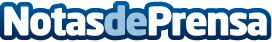 ''Cultura viva'' con el festival de AlburquerqueLa secretaria general de Cultural, Miriam García Cabezas, ha participado este miércoles en la presentación de la XXIII edición del Festival Medieval Villa de Alburquerque, que se celebra del 12 al 14 de agosto, y que ha descrito como "una verdadera lección de cultura viva". El Ayuntamiento de Alburquerque ha anunciado que trabaja para que este evento sea declarado fiesta de interés turístico nacionalDatos de contacto:Nota de prensa publicada en: https://www.notasdeprensa.es/cultura-viva-con-el-festival-de-alburquerque Categorias: Extremadura http://www.notasdeprensa.es